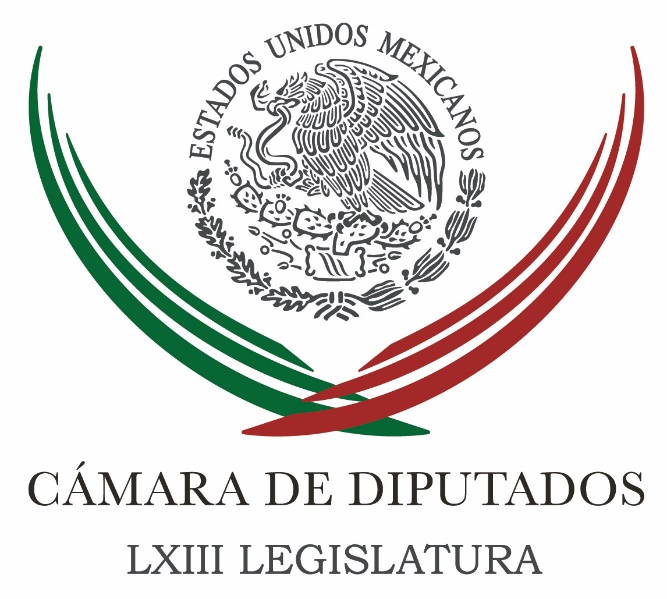 Carpeta InformativaPrimer CorteResumen: Exigen elegir a fiscal sin acuerdos secretos; Sistema Nacional AnticorrupciónDolores Padierna: El gobierno de la Ciudad refrendó propuesta de aumento al salario mínimo Mariana Gómez del Campo. Escándalo en MorenaExhorta Silvano a ediles a no caer en nexos con delincuencia organizadaGobernador de Tamaulipas recorre Reynosa ante clima de inseguridadDelfina Gómez desvío 36 mdp, asegura PANLeopoldo Mendívil: Visas para viajar a EUEl príncipe de Edimburgo dejará de atender actos oficiales en otoñoJueves 4 de mayo de 2017TEMA(S): Trabajo LegislativoFECHA: 04/05/2017HORA: 05:46 AMNOTICIERO: Excélsior OnlineEMISIÓN: Primer CorteESTACION: OnlineGRUPO: ExcélsiorExigen elegir a fiscal sin acuerdos secretos; Sistema Nacional AnticorrupciónLos integrantes del Comité de Participación Ciudadana (CPC) del Sistema Nacional Anticorrupción (SNA) y los del Comité de Acompañamiento Ciudadano pidieron al Senado de la República elegir al fiscal y los 18 magistrados anticorrupción con el principio de máxima difusión, sin acuerdos secretos y mostrar los argumentos para la toma de decisiones.El CPC, encabezado por Jacqueline Peschard, hizo llegar al Senado una misiva en la que pide le solicite al presidente Enrique Peña Nieto que le haga llegar las valoraciones objetivas que hizo para hacer la propuesta de los 18 magistrados, tres de ellos para la Tercera Sección de la Sala Superior del Tribunal Federal de Justicia Administrativa y 15 para salas Regionales Especializadas en Materia de Responsabilidad Administrativa, así como el listado de todos los interesados en ser considerados.Plantea al Senado o, en su caso, a la Comisión Permanente que publique en prensa, redes sociales y medios oficiales los elementos que se utilizarán para analizar, valorar, calificar la idoneidad personal y profesional de los 18 magistrados y que haga pública “las sesiones de deliberación sobre la ratificación o no de los magistrados anticorrupción”.Pidió que no se considere a este proceso “como un mero trámite, sino como eje en torno al cual giran los pesos y contrapesos del SNA; por ello es imperativo que en esta etapa se respeten a plenitud los principios constitucionales de transparencia, gobierno abierto y máxima publicidad”.En tanto, los integrantes del Comité de Acompañamiento Ciudadano para la Designación del Fiscal Anticorrupción pidieron al Senado que no ligue las reformas constitucionales y de ley al proceso de nombramiento, porque “siempre hay espacio para la mejora institucional, esa razón por sí misma no puede ser justificación para posponer un nombramiento demandado por ley”.    ar/mTEMA(S): Información GeneralFECHA: 04/05/2017HORA: 06:30NOTICIERO: En los Tiempos de la RadioEMISIÓN: Primer CorteESTACION: 103.3 FMGRUPO: FórmulaDolores Padierna: El gobierno de la Ciudad refrendo propuesta de aumento al salario mínimo Dolores Padierna, colaboradora: Buenos días, Oscar Mario, estimada audiencia. El Gobierno de la Ciudad de México refrendó hace unos días su propuesta de un aumento urgente al salario mínimo, que tendría que ser de 12 pesos al día, para que por primera vez en 40 años el salario mínimo alcance a adquirir una canasta alimentaria, no la canasta básica, que incluye otros satisfactores, pero al menos los alimentos que una familia requiere para vivir. La urgencia de este incremento se agudizará con la liberalización de los precios de las gasolinas y con una inflación anualizada de 5.3 por ciento, la más alta en mucho tiempo; el tema del salario ha irrumpido con fuerza en el debate público, las voces más sensatas sostiene que la renegociación del Tratado de Libre Comercio y las amenazas proteccionistas de Donald Trump son la ocasión propicia para vencer los temores de los ortodoxos neoliberales. Un aumento sostenido de los salarios no sólo del mínimo, sería parte de lo que México necesita para hacer frente a las amenazas del Norte, mejores salarios contribuirían a fortalecer el mercado interno y al menos mitigarían los efectos de una eventual guerra comercial; los ortodoxos dicen que el problema de los salarios es de productividad, pero hace unos meses el presidente ejecutivo del Gigante tecnológico Carrier, corporativo que cedió a las presiones de Donald Trump y no trasladó mil empleos a Nuevo León, reconoció que sus empleados en México son muy delicados y que son bajísimos el ausentismo y la rotación y que claro, ganan 80 por ciento menos que sus trabajadores en Estados Unidos. 32.3 millones de mexicanos ganan no más de tres salarios mínimos, para quienes tienen ingresos mayores las cosas no son mejores; en 2006 los empleados que ganaban más de tres salarios mínimos representaban 30 por ciento de la fuerza laboral, diez años después sólo son 20 por ciento. Duración 2’18’’, nbsg/m. TEMA(S): Información GeneralFECHA: 04/05/2017HORA: 05: 49 AMNOTICIERO: En los Tiempos de la RadioEMISIÓN: Primer CorteESTACION: 103.3 FMGRUPO: FórmulaMariana Gómez del Campo. Escándalo en MorenaMariana Gómez Del Campo, colaboradora: Una vez más, Morena, el partido de la supuesta "esperanza de México", se ve envuelto en un escándalo más. Primero fueron los aspavientos, y maltratos de López Obrador a uno de los padres de los 43 desaparecidos que le cuestionó en Nueva York, su cercanía y apoyo en 2012 a José Luis Abarca, para ser alcalde de Iguala; después, López Obrador en su afán de siempre responsabilizar a alguien más de sus errores y fallas, culpó al Ejército mexicano por la desaparición de los 43 estudiantes de Ayotzinapa aquella noche del 26 septiembre 2014, error que lo expuso ante la opinión pública. Ahora, Andrés Manuel se ve envuelto en un escándalo supone el financiamiento de su movimiento por fuentes ilícitas. Eva Cadena, diputada local de Veracruz por Morena y excandidata a la presidencia municipal de Las Choapas, ha sido exhibida ya en tres videos recibiendo dinero en efectivo que, se dice, sería para apoyar a Andrés Manuel. Aunque el último video conocido pone en evidencia la entrega de un millón de pesos a cambio de presuntamente aprobar una ley que favorecía los intereses de algunos empresarios veracruzanos. Dejando por un momento de lado que estos hechos representan la probable comisión de varios delitos que deben de ser investigados y perseguidos por la Fepade, esta evidencia, que nos ha impactado por lo burdo que resulta, pone de manifiesto que enfrentamos una crisis muy profunda en la vida social y política del país; son muchos los personajes que abusan de tener una responsabilidad política y es gracias a que hoy podemos gozar de una mayor transparencia, y de independencia en los medios de comunicación que es posible conocer estos casos. Esto fue un logro que conquistamos los mexicanos tras la alternancia hace ya 17 años. Es inmoral jactarse —como lo hace López Obrador— de ser un ave que no manchar su plumaje al cruzar el pantano cuando una y otra vez personajes de su círculo cercano son señalados por actos de corrupción. La política no debe ser vista como un medio para lucrar para enriquecerse o para cometer abusos. Para quienes la concebimos desde una perspectiva humanista la entendemos como la máxima muestra de calidad y empatía con el prójimo. Duración: 02’ 40” bmj/mTEMA(S): Información GeneralFECHA: 04/05/2017HORA: 06:40NOTICIERO: FórmulaEMISIÓN: Primer CorteESTACION: OnlineGRUPO: FórmulaExhorta Silvano a ediles a no caer en nexos con delincuencia organizadaSilvano Aureoles Conejo, gobernador de Michoacán, lanzó un exhorto a los presidentes municipales del estado para no caer en la provocación o intimidaciones de la delincuencia organizada.Reconoció además que ya tienen indicios de la presencia de grupos delictivos que insisten en inmiscuirse en las autoridades para operar y cometer sus delitos intentando ser solapados por los alcaldes. "Les pido a los presidentes municipales que no caigan en esa tentación porque esos grupos delincuenciales solo velan por sus intereses, no tienen palabra, son traidores, envenenan a la sociedad y no tienen escrúpulos para proteger sus perversos negocios". Insistió que las artimañas de los criminales son tales que percibe que no claudicarán hasta lograr que sus malas intenciones se consumen pero la autoridad continuará por la mejora de la seguridad."Quiero pedirles a mis amigas y amigos presidentes municipales no caer; el mapa de inteligencia que tengo es altamente riesgoso; no consientan eso compañeros". Advirtió que hará lo posible para evitar que haya más infiltraciones innecesarias e indeseables de la delincuencia organizada con los ediles aunque estos últimos aseguren que en su demarcación no ocurre eso. "El riesgo sigue latente, el riesgo ahí está y habrá que tener mucho cuidado, mucho cuidado", manifestó Aureoles. Duración 0’00’’, nbsg/m. TEMA(S): Información GeneralFECHA: 04/05/2017HORA: 06:40NOTICIERO: FórmulaEMISIÓN: Primer CorteESTACION: OnlineGRUPO: FórmulaGobernador de Tamaulipas recorre Reynosa ante clima de inseguridadEl gobernador de Tamaulipas, Francisco García Cabeza de Vaca, realizó la noche del miércoles recorridos por varios puntos de Reynosa, ante el clima de inseguridad que se ha vivido en las últimas horas en esa ciudad.La Vocería de Seguridad Tamaulipas informó mediante su cuenta de Twitter @VoceriaSegTAM que “Gobernador @fgcabezadevaca realizó esta noche recorrido x varios puntos d #Reynosa Visitó instalaciones Policías Federal y Estatal, PGR y C4”.Antes, en un comunicado difundido por la misma red social, se informó que el mandatario estatal “aseguró esta noche que su administración asume el compromiso de combatir la inseguridad en Tamaulipas pero enfatizó que se tienen que cerrar todas las llaves que sirven de financiamiento a la delincuencia organizada”.Al referirse a los hechos que han ocurrido en Reynosa dijo que se desarrollará en lo inmediato una estrategia para frenar los bloqueos y enfrentamientos entre los grupos de la delincuencia organizada a fin de recuperar la tranquilidad de los ciudadanos y el orden en la ciudad. ys/m.TEMA(S): Información GeneralFECHA: 04/05/2017HORA: 07: 22 AMNOTICIERO: Fórmula OnlineEMISIÓN: Primer CorteESTACION: OnlineGRUPO: FórmulaDelfina Gómez desvío 36 mdp, asegura PANEl PAN informó que a los largo de 30 meses, Delfina Gómez desvió 36 millones de pesos del Fondo de Retiro de los empleados de Texcoco. La candidata del Movimiento de Regeneración Nacional (Morena) al gobierno del Estado de México, aseguró que hay una guerra sucia desatada en su contra que trata de inculparla por los delitos de abuso y corrupción.Recursos que fueron a la cuenta personal del tesorero del ayuntamiento, Alberto Martínez, quien es hermano del actual presidente municipal, Higinio Martínez, uno de los integrantes importantes del grupo político al que pertenece Delfina, se detalló en el espacio de "Ciro Gómez Leyva por la Mañana".Delfina Gómez, candidata del Movimiento de Regeneración Nacional (Morena) al gobierno del Estado de México, aseguró que hay una guerra sucia desatada en su contra que trata de inculparla por los delitos de abuso y corrupción. bmj/mTEMA(S): Información GeneralFECHA: 04/05/2017HORA: 05: 47 AMNOTICIERO: En los Tiempos de la RadioEMISIÓN: Primer CorteESTACION: 103.3 FMGRUPO: FórmulaLeopoldo Mendívil: Visas para viajar a EULeopoldo Mendívil, colaborador: Si Donald Trump quiere romper la racha de derrotas a sus propuestas de campaña, pues que voltee por una ocasión el orden de los factores, por positivo en vez de negativo; su pueblo no es tonto, ni es retrasado mental y si le pide arreglar un asunto migratorio, pues dele gusto, ¿qué pierde o qué gana con ello? Lo que gana Estados Unidos lo gana Trump y en el aspecto migratorio para eso nacieron las visas H2 y las H2A, para trabajadores del campo, operan de manera sintética, como les voy a platicar. Un empleador estadounidense que necesita uno o más trabajadores mexicanos va a alguna oficina del trabajo y presenta su solicitud con los requisitos cumplimentados. La solicitud viaja al consulado de los Estados Unidos en Monterrey, Nuevo León, donde se da a conocer no sólo a las empresas contratantes de personal, sino los campesinos que llegan ahí en busca de camino legal hacia el norte, los interesados pagan cien dólares por una entrevista con personal del consulado y si la aprueban se informa al empleador y al interesado, a quien se le indica presentarse en fecha específica para recabar toda su documentación, allí nuevamente en el consulado. Y si el trámite sigue su curso, dentro de la ley, se le instruye luego presentarse con su empleador en tal fecha, en tal lugar e iniciar un trabajo de prueba de dos o tres meses, si es aceptado firma un contrato por un año con toda una serie de derechos laborales que le protegen como sus similares estadounidenses, incluso el de afiliarse a algún sindicato y naturalmente y por delante de todo, a recibir un salario adecuado a las realidades de él, de su trabajo y del país entero. Trump no quiere gente mala, ni nosotros, pero los acuerdos establecidos con base en las visas H2A y H2B, llevan implícita la seguridad de que se trata de gente honesta, que busca resolver sus problemas, como todos los que se han ido de México y como probadamente contribuyen al crecimiento económico de su país. Duración: 02’ 40” bmj/mTEMA(S): Información General FECHA: 03/05/17HORA: 00:00NOTICIERO: MVS NoticiasEMISIÓN: Primer CorteESTACIÓN: OnlineGRUPO: MVSEl príncipe de Edimburgo dejará de atender actos oficiales en otoñoEl príncipe Felipe de Edimburgo, esposo de la reina Isabel II, dejará de atender actos oficiales a partir de otoño, si bien la soberana seguirá su actividad, informó hoy el Palacio de Buckingham.El duque, de 95 años, mantendrá los compromisos adquiridos hasta finales de agosto, tras lo cual ya no aceptará invitaciones, aunque "puede ser" que en el futuro asista a eventos públicos de su elección, dice la nota.El comunicado precisa que ha sido él mismo quien ha tomado esta decisión, con "el pleno apoyo" de la monarca, que en abril cumplió 91 años.Aunque el príncipe Felipe abandona su labor oficial, "puede ser que decida participar en determinados actos públicos de vez en cuando", se añade.El duque de Edimburgo es patrón, presidente o miembro de más de 780 organizaciones, con las cuales "seguirá estando asociado", aunque no desempeñará "un papel activo".Isabel II "seguirá llevando a cabo un programa completo de actos oficiales con el apoyo de los miembros de la Familia Real", señala el comunicado.La notificación de palacio ha estado precedida de numerosas especulaciones en las redes sociales, después de que el periódico The Daily Mail publicó este jueves que los secretarios de la reina y el duque habían convocado a todo el personal de la Casa Real para hacerles un anuncio. ys/m.Carpeta InformativaSegundo CorteResumen:Cristina Gaytán. Los Avispones de Chilpancingo vinieron a una reunión que ya tenían pactada con la CEAVJorge Carlos Ramírez Marín. Retención de salario a trabajadores de Texcoco durante administración de Delfina Gómez Bancada del PAN en San Lázaro respalda a AnayaPRI en el Congreso pide a la CNS investigar campaña que promueve suicidios juveniles en redes socialesPor el momento, México no piensa en extraditar a 'El Licenciado': Osorio ChongMorena pedirá revisar suspensión de amparo sobre construcción de Cetram ChapultepecCésar Duarte se localiza en EU; para Borge no hay petición de detención: SegobJueves 04 de mayo 2017TEMA(S): Trabajo LegislativoFECHA: 04/05/2017HORA: 09: 18 AMNOTICIERO: Milenio NoticiasEMISIÓN: Segundo CorteESTACION: Canal 120GRUPO: FórmulaCristina Gaytán. Los Avispones de Chilpancingo vinieron a una reunión que ya tenían pactada con la CEAVSamuel Cuervo (SC), conductor: Recuerda usted los hechos de anoche de Iguala del 26 de septiembre del 2014. Bueno pues ayer se reunieron por un lado, victimas, o familiares de víctimas de estos ataques con diputados, particularmente con la presidenta de la Comisión especial del Caso Ayotzinapa, ella es la diputada Cristina Gaytán, diputada por el PRD. Diputada muy buenos días, la tenemos en línea, ¿cómo está? Cristina Gaytán (CG), integrante de la Comisión Ayotzinapa: Muy buenos días Samuel, muchas gracias, soy integrante de la Comisión del presidente Carlos, el presidente que ha el partido verde, te agradezco la cobertura a esta importante noticia del gran equipo que ha sido los temas más civilizados en el caso de los antecedentes del 26 de septiembre que son el equipo de Fútbol Avispones de Chilpancingo que son atacados en más de cien impactos de bala en los vehículos que los transportaban a un juego de Chilpancingo a Iguala. Fueron entre 14 y 19 años que se suman a este terrible ataque. SC: Le preguntaba qué fue lo que manifestaron ayer los familiares de las victimas ayer que fueron recibidos ustedes en la Cámara de Diputados. Vimos ayer estar una conferencia de prensa de hecho que dieron. CG: Así es, de hecho ellos tenían particularmente a mí me informaron hace dos semanas que venían a buscar una reunión en la Comisión Ejecutiva de Atención a Víctimas con el maestro Rochín, porque ha habido una serie de problemas, en su caso uno de los principales es que a unos se les ofreció una indemnización, esta indemnización que cobra precisamente mucho de los gastos que ellos han tenido o de estos más de médicas, psicológicas, psicológicas, terapias y demás. Y ya nos presentaron amparo ante la cantidad que la Comisión Ejecutiva de Atención a Víctimas considero la que tenía que cubrir todos estos daños y lo que la Comisión Ejecutiva hizo fue mitigar en contra de las víctimas, es decir, defenderse, argumentar contra estos amparos, incluso ayer se nos informó con la posibilidad de que la cantidad de revaluar la cantidad, ni siquiera a favor de las víctimas, pidan que fueran menor de lo que inicialmente se había planteado. El maestro Jaime Rochín de 2 mil que tuvimos nosotros como diputados hace dos semanas, nos dijo que esto no iba a ser, que se iba a desistir CEAV cosa que ayer no había claridad de que si eso se había hecho o no, e insisto, ellos venían a esta reunión, ya la tenían marcada, pagaron su propio traslado, vinieron desde Chilpancingo a buscar atención y en ese contexto nosotros como Comisión especial les pedimos que pudiéramos reunirnos también para darle seguimiento a su caso. SC: Generalmente que es lo que, digo además de ver esto del tema de reparación del daño, señalado usted omisión por parte también del juzgador, en este caso decía que no se estaba dando la importancia que realmente tiene el tema en particular de los avispones. CG: Ha habido dos casos o varios elementos, pero yo te cuento dos casos en particular, cuando a los chicos después de los ataques, los llevan al Ministerio Público, además de darles un trato indigno, porque incluso algunos los desnudan, siendo menores de edad les toman declaración, dos de ellos salen positivos después de los ataques, después de haber sido heridos, salen positivos a la prueba de pólvora, esa del CU. Eso ya se había aclarado que no podían inculparlos por el ataque que habían sufrido, que había habido un error incluso ahí, pero ayer les decía uno de los padres, fueron a notificarle a la propia Universidad del Estudiante, no a los domicilios de sus abogados, no a su domicilio particular, si no fueron personal de PGR a notificarle a las instalaciones de su escuela, (inaudible) y además evidenciando una absoluta falta de sensibilidad por este caso. En vez de arreglarlo, en vez de apoyar a las víctimas, lo que están haciendo es nuevamente victimizarlos o re victimizarlos sin que haya una aprensión. Ha habido otro caso también en donde señalaban que un grupo de representantes iniciales presentaron una lista de víctimas, jugadores, incluso personal técnico que no estuvo en los acontecimientos, que no estuvo en estos hechos y que han sido tomados como víctimas, y entonces ellos han hecho de esta oportunidad, por decirlo de alguna manera, una herramienta para obtener beneficios que ni siquiera las victimas reales que sí estuvieron así, que sufrieron ataques, estuvieron bajo atención medica por los daños de las balas que sufrieron, han tenido, lo cual también es bastante grave. SC: Diputada, ustedes buscaran interceder ante la Comisión Ejecutiva de Atención a Víctimas para que se dé la valoración requerida, sobre todo al tema de reparación del daño a estas víctimas. CG: Así lo hemos hecho, yo en particularmente he tenido varias reuniones, la reunión que tuvimos que ver con el Comisionado Rochín, fue precisamente para plantearle que se les atendiera, que se buscara esta reunión, no para que vinieran los padres, si no para que la misma Comisión Ejecutiva fuera y los atendiera y desafortunadamente ayer la Comisión Ejecutiva se había comprometido a que tendría una reunión con ellos, que no contaban con el espacio físico apropiado a la Comisión Ejecutiva. Y lo que acordamos es ofrecer nosotros el espacio de la Cámara para que la Comisión Ejecutiva se reuniera y posteriormente nosotros como comisión, desafortunadamente no fue comisionado a esta reunión, fueron tres de sus colaboradores y también desafortunadamente, sobre todo el conocimiento del caso y respuestas claras para los padres de familia. Nosotros ayer nos enteramos que el día 2 se abrió una nueva reunión con ellos, esperemos que necesite un comisionado y estaremos dando seguimiento para que se atienda a más de 2 años esta reparación, esta obligación que por ley tiene la Comisión Ejecutiva, porque los mecanismos hay, la ley hay, los recursos hay y me parece que es un falta de sensibilidad política y de oficio político lo que está impidiendo que derechos, que como víctimas tienen, sean respetados. SC: Muy bien, pues daremos seguimiento a lo que finalmente le resuelvan hoy, buscaremos tener respuesta desde luego del presidente de la CEAV Jaime Rochín, a ver que hay, que decida este respecto. Gracias Diputada Cristina Gaytán por tomar la llamada. CG: Muchas gracias y con gusto estarles compartiendo la información de esta Comisión especial. Duración: 07’ 41” bmj/mTEMA(S): Trabajo LegislativoFECHA: 04/05/2017HORA: 09: 09 AMNOTICIERO: Noticias MVSEMISIÓN: Segundo CorteESTACION: 102.5 FMGRUPO: MVS ComunicacionesJorge Carlos Ramírez Marín. Retención de salario a trabajadores de Texcoco durante administración de Delfina Gómez Luis Cárdenas, conductor: Después de las denuncias interpuestas por el PAN contra Delfina Gómez, ¿qué van a hacer en el PRI? Jorge Carlos Ramírez Marín, representante del PRI ante el INE: Nosotros vamos a exigir una investigación muy profunda. No tenemos los documentos que tiene el PAN, pero en el momento en que éstos sean del dominio público y tengan la calidad de un documento oficial, por supuesto vamos a participar como terceros interesados en las distintas promociones que se hagan. Estamos analizando si debemos irnos a lo que tú nos acabas de mostrar, una acción prácticamente de delincuencia organizada, descontando dinero a los trabajadores y enviándolo a una organización política, pero a través de personas físicas. Parece que el asunto es mucho más grave que simplemente electoral. LC: El asunto no pasa nada más con Morena, pasa también con otros grupos, otros partidos políticos, es una situación bastante lamentable. Duración: 05’57” bmj/mTEMA(S): Trabajo LegislativoFECHA: 04/05/2017HORA: 11:00 AMNOTICIERO: Milenio OnlineEMISIÓN: Segundo CorteESTACION: OnlineGRUPO: MilenioBancada del PAN en San Lázaro respalda a AnayaEl Coordinador de la bancada del Partido Acción Nacional (PAN) en San Lázaro, Marko Cortés acudió a Torreón para apoyar al candidato albiazul al gobierno de Coahuila, Guillermo Anaya y en ese marco hizo un compromiso con el sector productivo. "El primero de los motivos de mi visita es acompañar a Guillermo Anaya en el debate y estamos seguros de que volverá ganar". Indicó que se comprometió ante el Consejo Lagunero de Iniciativa Privada a que de ganar el candidato blanquiazul, le darán todo el respaldo en el Poder Legislativo para etiquetar el presupuesto que necesite para iniciar su gobierno. "El segundo motivo obedece a que hacemos un compromiso con el sector productivo de la Región Lagunera, que al llegar a la gubernatura contará con los diputados federales de Acción Nacional, es decir, una bancada de 109 legisladores". Argumentó que en las entidades gobernadas por el PAN existe un mayor desarrollo económico. Cuestionado en torno a si de llegar la alternancia en esta entidad, habrá una petición del legislativo para auditar obras con recursos federales realizados en esta administración, expuso que se hará justicia ante cualquier irregularidad. "Si en Veracruz no hubiera habido alternancia, no estaría tras las rejas Javier Duarte y si los coahuilenses quieren justicia, voten".ar/mTEMA(S): Trabajo LegislativoFECHA: 04/05/2017HORA: 01:39 PMNOTICIERO: Enfoque Noticias OnlineEMISIÓN: Segundo CorteESTACION: OnlineGRUPO: NRM ComunicacionesPRI en el Congreso pide a la CNS investigar campaña que promueve suicidios juveniles en redes socialesLa bancada del PRI en la Comisión Permanente, solicitó a Renato Sales Heredia, comisionado nacional de Seguridad, investigar y en su caso desarticular en el país cualquier indicio del reto “Ballena Azul”, que se difunde a través de Facebook.Los senadores y diputados del tricolor, pidieron al titular de la Comisión Nacional de Seguridad, que sea la Coordinación para la Prevención de Delitos Electrónicos de la División Científica de la Política Federal la que se encargue de este caso.La senadora Verónica Martínez Espinoza, se refirió a esta red que promueve este reto de 50 días entre niños, adolescentes y jóvenes, que busca inducirlos al suicidio, como ya ocurrió en Rusia, donde se tienen registros de al menos 150 muertes.También, la bancada priista exhortó a los gobernadores a instruir a sus respectivas policías cibernéticas o áreas de inteligencia en delitos electrónicos, a emitir alertas a la ciudadanía e investigar, detectar y en su caso desarticular cualquier indicio de “Ballena Azul”.Martínez Espinoza recordó que reto nació en Rusia en 2015.  Su iniciador fue Philipp Budeikin, quien enfrenta cargos ante la justicia, pero la red que creó ya tiene seguidores en diversas naciones y sigue operando en Facebook y en otras plataformas.Señaló que las últimas víctimas de este juego, fueron dos jóvenes que saltaron del piso 14 de un edificio de la ciudad de Irkutsk, Rusia, en febrero pasado.Entre los retos de “Ballena Azul” están: ver películas de terror, levantarse de madrugada, cortarse la piel de brazos o piernas, hacerse tatuajes con navajas de una ballena y al final saltar de un edificio.Además, de la manipulación psicológica, con amenazas de hacerle daño a la familia de los niños y adolescentes.Se tiene registros que ya hay víctimas del reto en España, Brasil, Bolivia, Colombia, Chile y Uruguay. ar/mTEMA(S): Información General FECHA: 04/05/17HORA: 00:00NOTICIERO: MVS Noticias OnlineEMISIÓN: Segundo CorteESTACIÓN: OnlineGRUPO: MVS ComunicacionesPor el momento, México no piensa en extraditar a 'El Licenciado': Osorio ChongMéxico no piensa en la extradición de Dámaso López alias “El Licenciado” porque es un personaje importante que cuenta con información que es de mucha utilidad para la Procuraduría General de la República (PGR), afirmó el secretario de Gobernación, Miguel Ángel Osorio Chong.“Creo que es un personaje importante para tener información fresca respecto a los movimientos que estaba haciendo como líder del Cártel del Pacífico”, subrayó en entrevista radiofónica.Asimismo, dijo, es necesario conocer los últimos movimientos que hizo como líder para saber cómo estaba la logística y las finanzas en los últimos meses del cártel que dirigía.El funcionario destacó la captura de Dámaso López quien asumió un liderazgo a la altura El Chapo y señaló que aún no se toma la determinación si en la cárcel de Chihuahua, donde se encuentra recluido, ocupará la misma celda que tenía Guzmán Loera.El titular de la Segob insistió que la captura es de gran trascendencia en los reacomodos que tienen estos grupos criminales, su información es muy importante para lesionar la estructura de esta organización.Se tenía conocimiento de cómo se dividió este  grupo delincuencial que tenía disputa con los hijos de “El Chapo”, las alianzas que venían considerando con el Cártel de Jalisco Nueva Generación, puntualizó. ys/m.TEMA: Información GeneralFECHA: 04/05/17HORA: 00:00NOTICIERO: MVS Noticias OnlineEMISIÓN: Segundo CorteESTACIÓN: OnlineGRUPO: MVS ComunicacionesMorena pedirá revisar suspensión de amparo sobre construcción de Cetram ChapultepecMorena en la Asamblea Legislativa solicitará al Tribunal Colegiado en Materia Administrativa revisar la decisión del juez del juzgado 13 de distrito de suspender el amparo que impedía la construcción del Centro de Transferencia Modal Chapultepec por considerar que los promoventes no tenían interés jurídico.El diputado local y uno de los promoventes del amparo, José Alfonso Suárez del Real, indicó que el juez debió leer la ley Orgánica de la Asamblea Legislativa, porque los artículos 17 y 18, lo facultan para gestionar las demandas de sus representados que son los ciudadanos, además de que desestimó el dictamen del Instituto Nacional de Bellas Artes, así como la potestad sobre el resguardo del patrimonio cultural de la nación como es el edificio de la Secretaría de Salud federal, por lo que el juez está “realizando una justicia facciosa”.“Es por ello que vamos nosotros a solicitar la revisión ante el Tribunal Colegiado en Materia Administrativa para que esto no quede así, sabemos que el proyecto al no contar con la anuencia, autorización ni del Instituto Nacional de Antropología e Historia, ni del Instituto Nacional de Bellas Artes no se puede llevar acabo, lo que preocupa es que la decisión del juez está demostrando que se hace justicia a modo y esta justicia se puede utilizar para descalificar a legisladores, a ciudadanos o a instituciones, por lo tanto es justicia facciosa”.En conferencia de prensa, indicó que él representa a los habitantes de su propio distrito que se ven vulnerados por la construcción en avenida Chapultepec 505 y dijo que también se desestimó el dictamen del Instituto Nacional de Bellas Artes en el sentido de la inviabilidad del proyecto Cetram por poner en riesgo el patrimonio cultural. ys/m.TEMA(S): Información GeneralFECHA: 04/05/2017HORA: 08: 44 AMNOTICIERO: Fórmula OnlineEMISIÓN: Segundo CorteESTACION: OnlineGRUPO: FórmulaCésar Duarte se localiza en EU; para Borge no hay petición de detención: SegobOsorio Chong, Secretario de Gobernación, adelantó que hasta el último dato el Gobierno de México sabe que el exgobernador de Chihuahua, César Duarte, se encuentra en Estados Unidos; además de que hay una petición en curso para su detención."Donde hay una petición para su detención del exgobernador de Chihuahua por supuesto que se ha venido trabajando con las autoridades de Estados Unidos. Hay una petición que está en curso y por supuesto que estamos trabajando para que la detención se lleve a cabo."En Estados Unidos es donde tenemos el último dato que estaba el exgobernador de Chihuahua", detalló.En el caso del exgobernador de Quintana Roo, Roberto Borge, en entrevista con Ciro Gómez Leyva, el titular de la política interior de México aseguró que hasta el momento no tienen una petición todavía y en caso de existir se actuará. "En el otro no hay ninguna petición todavía, si la hubiera por supuesto que habremos de actuar. Ya demostramos una vez más en este gobierno que no protegemos absolutamente a nadie".bmj/m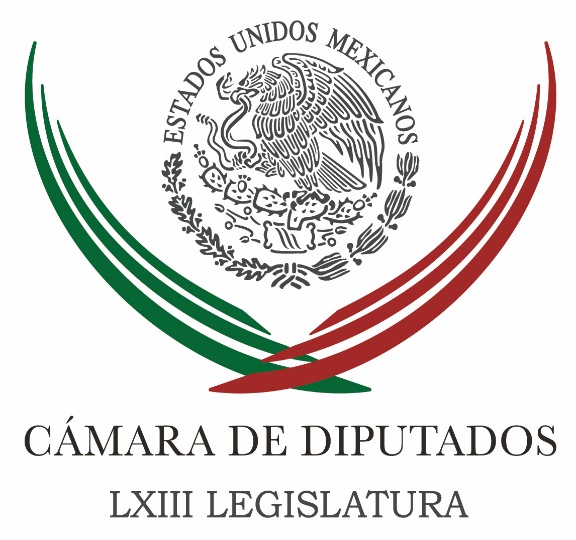 Carpeta InformativaTercer CorteResumen: PAN y PRD piden a Peña voto del PRI para Mando MixtoDiputados ven 'focos rojos' en las elecciones de en Veracruz y EdomexGobierno Federal, sin 'brújula' y sin claridad para atender retos en México: PRDRecibe Comisión de Agua Potable y Saneamiento al relator de derechos humanos de la ONUEl diputado Daniel Torres Cantú renunció hoy al PRI con carácter irrevocableDiputados aprovechan receso para reforzar las campañas de sus partidosCiudadanos podrían estar solapando a 'huachicoleros': BarbosaEjército apoyará a estados, si capacitan a policías: Osorio04 de mayo de 2017TEMA(S): Trabajo LegislativoFECHA: 04/05/176HORA: 15:53NOTICIERO: Milenio.comEMISIÓN: Tercer CorteESTACION: Online:GRUPO: Milenio.com0PAN y PRD piden a Peña voto del PRI para Mando MixtoFernando Damián Elia Castillo, reporteros: Los presidentes de las comisiones de Seguridad Pública y de Puntos Constitucionales de la Cámara de Diputados, Jorge Ramos y Guadalupe Acosta, respectivamente, emplazaron al presidente Enrique Peña Nieto a actuar en congruencia con sus dichos y llamar a los legisladores del PRI a aprobar la reforma sobre Mando Mixto policial.Peña Nieto instó ayer a los gobernadores a asumir sus responsabilidades en materia de seguridad pública y modernizar a sus respectivas policías, con el fin de evitar un repunte de los índices de criminalidad.Tanto el panista Jorge Ramos como el perredista Guadalupe Acosta calificaron de contradictorio el llamado del mandatario, cuando su partido es el que ha obstaculizado la aprobación del Mando Mixto policial en el Palacio de San Lázaro, no obstante que el Senado avaló esa reforma prácticamente por unanimidad."Yo más bien convocaría al Presidente a que instruya a su secretario de Gobernación para retomar por última vez esta debate y no echar a la borda un esfuerzo de más de tres años, desde que presentó la iniciativa en 2014 a la fecha, porque esa es la posición del PRI ahora: votar en contra una minuta que conserva más de 70 por ciento de la iniciativa del presidente Peña Nieto", puntualizó Ramos.Anticipó, incluso, que el próximo lunes distribuirá el proyecto de dictamen sobre Mando Mixto policial a los integrantes de las comisiones de Seguridad Pública y de Puntos Constitucionales, con la intención de convocar a su discusión y votación a mediados de este mes."Entonces, es la última llamada del Poder Legislativo al presidente Peña Nieto de que saque una reforma de seguridad pública consensuada, no a capricho como lo quiere hacer el PRI ahorita en la Cámara de Diputados", remarcó el legislador de Acción Nacional.Por separado, el diputado Guadalupe Acosta sostuvo que el discurso presidencial del miércoles ante la Conferencia Nacional de Gobernadores representa una "contradicción muy grande" respecto a la posición del PRI contra el mando mixto policial en la Cámara de Diputados."Sería muy bueno que el llamado que hace, lo haga a los propios diputados del PRI para ver si podemos destrabar esta iniciativa y darle ya certeza, darle facultades a cada una de las instancias para que entremos a un proceso de mayor colaboración, con mejor eficacia en materia de combate a la delincuencia", dijo.Consideró una desgracia que el partido del Presidente de la República tenga congelada esta minuta, no obstante ser producto de una iniciativa del propio Ejecutivo y haber sido aprobada por el Senado desde hace más de un año. dlp/mTEMA(S): Trabajo LegislativoFECHA: 04/05/176HORA: NOTICIERO: Noticias MVSEMISIÓN: Tercer CorteESTACION: Online:GRUPO: Noticias MVS0Diputados ven 'focos rojos' en las elecciones de en Veracruz y EdomexAngélica Melin Campos, reportera: La Comisión Especial de la Cámara de Diputados que da seguimiento al uso de recursos ilícitos en procesos electorales, señaló que los comicios del Estado de México y Veracruz, son considerados como "focos rojos" sobre los cuales poner la atención.El presidente de dicha comisión y diputado de Movimiento de Regeneración Nacional (MORENA), Juan Romero señaló que para cumplir con su trabajo, se solicitará al Instituto Nacional Electoral (INE) y a la Fiscalía Especializada para la Atención de Delitos Electorales (FEPADE) entreguen un informe sobre las denuncias que se han presentado hasta el momento, por irregularidades en el actual proceso electoral.“Son focos rojos; de los otros estados hay poca información. Pareciera que hay una línea de opacidad en el acceso a la información. No hay mucha información de Coahuila y de Nayarit. Coahuila ahí (inaudible), pero es nota roja. No sobre los eventos de estos días del proceso electoral. Donde también inhibe. Un ambiente de inseguridad inhibe la participación de la gente, y pareciera ser que también esa línea se va a desarrollar en los otros estados”, apuntó.Enfatizó que las irregularidades más visibles por el momento y que han merecido la atención de los medios de comunicación se han registrado en los territorios mexiquense y veracruzano, se centran en la compra del voto, entrega de recursos públicos y apoyos a la población, así como la afiliación masiva a programas sociales.En esos casos, dijo, se ha podido constatar la existencia de jornadas de entrega de beneficios, donde el beneficiario debe entregar la copia de su credencial de elector y hacer fila para acceder al apoyo.Incluso, señaló que se tiene conocimiento de que a los habitantes en particular del Estado de México, se les entrega dinero o tarjetas con cantidades que van de 900 a mil 200 pesos.“En estos días están aterrizando. Están las filas en algunos domicilios de personas que están haciendo su trámite, ya sea para ratificar o para adquirir el programa social. Eso es un condicionamiento, ¿no? Hay varias denuncias en redes sobre compra del voto. En varios distritos del Estado de México, se ha denunciado la compra del voto a cambio de la copia de la credencial de elector. Dan de 900, mil o mil 200 pesos”, refirió.En cuanto a la aparición, también en el Estado de México, de mantas con amenazas hacia el presidente de MORENA, Andrés Manuel López Obrador; así como el clima de inseguridad que se vive en otras entidades con elecciones, Romero Tenorio señaló que son preocupantes porque van generando un ambiente de inseguridad, lo que a la postre inhibe el voto.Afirmó que las condiciones de seguridad en general en el país y en sitios como la Ciudad de México son altamente preocupantes, porque provocan miedo e impiden que la ciudadanía acuda a las urnas.Respecto a la decisión de cancelar la reunión que la Comisión tenía prevista para este jueves, ya que ninguno de sus integrantes, excepto él acudieron, el legislador señaló que será responsabilidad de cada quien justificar esa conducta.Pese a que el encuentro no se realizó, afirmó que ese organismo de carácter especial continuará con sus labores y procurará coadyuvar con las autoridades electorales para asegurar que los comicios se realicen de manera transparente y sin la utilización ilícita de recursos públicos.Añadió que entre otras tareas y debido a que el objeto de la Comisión cambió al seguimiento a los recursos ilícitos en procesos electorales, los integrantes de ese organismo podrían entrar a la revisión de las aportaciones privadas a los partidos y candidatos.“Abriríamos ese nuevo espacio de observación: los recursos ilícitos que provengan de privados, incluso del crimen organizado, que no pueden ser personas físicas o morales legales, pero los recursos ilegales dónde quedan”, apuntó.Para allegarse de información, aseveró, se solicitará la colaboración de los organismos electorales locales “OPLE’s”, a fin de conocer los informes de gastos de campaña de partidos y sus abanderados, y así identificar posibles fuentes ilícitas de recursos. dlp/mTEMA(S): Información GeneralFECHA: 04/05/17HORA: NOTICIERO: Noticias MVS.comEMISIÓN: Tercer CorteESTACION: InternetGRUPO: MVSGobierno Federal, sin 'brújula' y sin claridad para atender retos en México: PRDAngélica Melín, reportera: El líder parlamentario del Partido de la Revolución Democrática (PRD) en la Cámara de Diputados, Francisco Martínez, aseveró que el Gobierno Federal avanza sin “brújula” y sin claridad en la atención de los problemas nacionales, como el de la seguridad, la economía y el bienestar social.Martínez Neri lamentó que el principal interés del Ejecutivo Federal sea el de mantener las gubernaturas que este 4 de junio estarán en juego en el Estado de México, Nayarit y Coahuila, así como las alcaldías de Veracruz, con especial énfasis en el territorio mexiquense. Por ello, dijo, se hace un llamado a la Presidencia de la República y sus dependencias a que no se entrometan en asuntos electorales, cuando lo que el país requiere es una conducción transparente y firme, en especial en lo que al combate a la corrupción se refiere.Advirtió que es riesgoso que los esfuerzos del Gobierno Federal estén centrados en el tema electoral, dejando de lado los retos y desafíos en materia económica y seguridad.“No conviene al interés general de México que toda la energía gubernamental esté volcada a actuar como maquinaria electoral, dejando para después la agenda nacional, lo que se requiere es mantener una operación institucional y con alto sentido de responsabilidad y ética”, insistió.El también presidente de la Junta de Coordinación Política de San Lázaro manifestó que el balance del desempeño gubernamental a nivel federal es negativo, ya que se encuentra inmerso en una serie de escándalos de corrupción y toma equivocada de decisiones que inciden en la vida de los mexicanos.El legislador por Oaxaca advirtió que en los procesos electorales es evidente que la administración federal ha echado a andar toda su “maquinaria” para sesgar el voto a su favor, a través de actos ilícitos como la compra del voto y el condicionamiento del acceso a programas sociales.“La compra de sufragios significa una vieja práctica priista y una deformación de la vida democrática, que tristemente se extiende, en lugar de ser contenida y denunciada. Vemos que este tipo de métodos rayan en el cinismo, pues hay funcionarios federales recorriendo sin mayor tapujo las entidades donde habrá elecciones”, denunció.Aprovechó para criticar la falta de acuerdos en torno al nombramiento del Fiscal Anticorrupción, adscrito a la Procuraduría General de la República (PGR), pues el país requiere de instituciones fuertes que sancionen las corruptelas cometidas al amparo de los cargos públicos. Masn/mTEMA(S): Trabajo LegislativoFECHA: 04/05/176HORA: 16:22NOTICIERO: Enfoque NoticiasEMISIÓN: Tercer CorteESTACION: Online:GRUPO: Enfoque Noticias0Recibe Comisión de Agua Potable y Saneamiento al relator de derechos humanos de la ONUSergio Perdomo, reportero: El diputado priista Ignacio Pichardo Lechuga, presidente de la Comisión de Agua Potable y Saneamiento, recibió al Relator Especial del Consejo de Derechos Humanos de las Naciones Unidas, Leo Heller; en la sala “Gilberto Bosques Saldívar”, del Recinto Legislativo de San Lázaro, para intercambiar experiencias y establecer un diálogo cercano con los responsables de las políticas públicas, y agrupaciones sociales para la construcción de una Ley General de Agua, o en su caso, reglamentar el artículo cuarto de la Constitución Política de los Estados Unidos Mexicanos.Leo Heller visitará los diferentes estados de la República, para generar recomendaciones a los gobiernos, sobre el saneamiento básico, medio ambiente y recursos hídricos del país, identificando las buenas prácticas y posibles retos en la implementación de políticas públicas para hacer válidos los derechos al agua y saneamiento. El legislador mexiquense Ignacio Pichardo Lechuga informó que la visita del relator a nuestro país, se realiza del martes 2 al viernes 12 de mayo, en la que, al finalizar su investigación, evaluará el avance de las políticas de respeto a los derechos humanos de nuestro país y emitirá, en su caso, una recomendación para el Gobierno Mexicano. dlp/mTEMA(S): Partidos PolíticosFECHA: 04/05/176HORA: 16:50NOTICIERO: Enfoque NoticiasEMISIÓN: Tercer CorteESTACION: Online:GRUPO: Enfoque Noticias0El diputado Daniel Torres Cantú renunció hoy al PRI con carácter irrevocableSergio Perdomo, reportero: Hoy presentó su renuncia al PRI Daniel Torres Cantú ante el hartazgo de los ciudadanos hacia el sistema de partidos políticos y de paso anunció que seguirá su trabajo en el recinto de San lázaro como un representante ciudadano.En un escrito dirigido al presidente del PRI en Nuevo León, César Cavazos, el diputado Daniel Torres Cantú, presentó su renuncia voluntaria al PRI.Y aunque no externó otros motivos de su separación del PRI, declaró que seguirá con sus labores en la Cámara de Diputados como Legislador Ciudadano.Con esta renuncia al PRI en Cámara de Diputados Federal, y sumada a la salida de Alejandro Armenta Mier de Puebla –que es inminente—y del suplente de Chihuahua Antonio Tarin, que no ha podido rendir protesta por tener cuentas pendientes con la justicia por haber desviado en el gobierno de César Duarte 300 millones de pesos, ese grupo parlamentario, el PRI, ya no tendrá mayoría con sus aliados porque las cifras le darán hasta 248 curules y no podrá aprobar leyes, salvo cuando tenga el apoyo de otras bancadas.Antes se fueron del PVEM a MORENA, Paola Galico Félix Díaz y  de MC Carlos Lomelí. dlp/mTEMA(S): Partidos PolíticosFECHA: 04/05/176HORA: NOTICIERO: Noticias MVSEMISIÓN: Tercer CorteESTACION: Online:GRUPO: Noticias MVS0Diputados aprovechan receso para reforzar las campañas de sus partidosAngélica Melin Campos, reportera: En la Cámara de Diputados, el periodo de receso en que se encuentran los trabajos parlamentarios está siendo utilizado por los legisladores para hacer proselitismo en las entidades en que habrá elecciones en junio.El coordinador parlamentario del Partido Acción Nacional (PAN), Marko Cortés, que realiza una gira por el estado de Coahuila, afirmó que si la ciudadanía quiere ver en la cárcel a los gobernadores corruptos, debe optar por su partido.“Si los ciudadanos quieren que regrese la justicia a Coahuila y vayan a la cárcel los ex gobernadores que han saqueado el estado, tienen que ver el ejemplo de lo que han sido los gobiernos de Acción Nacional en Veracruz, Quintana Roo, Chihuahua y Tamaulipas”, afirmo Cortés Mendoza, que en un encuentro con empresarios yEn tanto, el vicecoordinador del Partido de la Revolución Democrática (PRD), Jesús Zambrano, que fue a respaldar a los candidatos del Sol Azteca en Veracruz, le respondió al Fiscal de la entidad, Jorge Winckler, que llamó “corruptos” a los diputados por no procesar las solicitudes de desafuero. Zambrano Grijalva reiteró que en Veracruz, el avance de MORENA se debe a que recibió dinero del ex gobernador Javier Duarte.Aunque el funcionario se disculpó y aclaró que se refería a los congresistas locales, el diputado Zambrano Grijalva le pidió ser más cuidadoso con generalizar sus críticas hacia el Legislativo.“Que no nos carguen culpas que no nos corresponden, que no tenemos, porque no todos somos iguales y entonces allí yo creo que el Fiscal debe tener mucho más cuidado con la manera en que hace sus declaraciones. Nosotros vamos a seguir con apego estricto a lo que dice la ley, es más, nosotros estamos a favor de que se quite el fuero, para que si alguien tiene señalamientos fundados de alguna autoridad, del Ministerio Público, que pague”, expresó.El legislador aprovechó para asegurar que el PRD tendrá un buen desempeño en las elecciones de junio e incluso ganará puestos, pese a que otros partidos que “han crecido” y han ganado terreno, pero lo han hecho con ayuda económica del ex gobernador Javier Duarte, dijo en referencia al Movimiento de Regeneración Nacional (MORENA).“Los otros partidos que crecieron como milagro en la pasada elección con el apoyo de Duarte, me refiero a MORENA, va a situarse en su nivel real, pero creció de manera muy importante y significativa en Veracruz y era un secreto a voces que recibía dinero de Duarte, yo espero que termine probándose. Por lo pronto, ahí están saliendo los escandalitos de doña Eva Cadena”, aseveró.Por su parte, el coordinador del Partido Revolucionario Institucional (PRI), César Camacho, anunció el pasado 29 de abril, que se encargará de en encabezar el respaldo de los diputados federales de ese partido al candidato a la gubernatura del Estado de México, Alfredo del Mazo. dlp/mTEMA(S): Trabajo LegislativoFECHA: 04/05/176HORA: 15:56NOTICIERO: Milenio.comEMISIÓN: Tercer CorteESTACION: Online:GRUPO: Milenio.com0Ciudadanos podrían estar solapando a 'huachicoleros': BarbosaSilvia Arellano y Angélica Mercado, reporteras: Luego de que habitantes de Palmarito bloquearon la autopista Puebla-Orizaba, lo que dejó un saldo de 10 muertos, entre ellos cuatro militares, el senador del PT-Morena, Miguel Barbosa se pronunció por una "toma con fuerza" por parte de las autoridades.En conferencia de prensa, el legislador por Puebla consideró que lo ocurrido hace pensar en que los ciudadanos solapan a los presuntos huachicoleros.Señaló también que el círculo dorado de los cinco o seis municipios, donde los huachicoleros instalan tomas en los ductos de Pemex, están perfectamente identificados, por lo que resulta preocupante que "la gente común y corriente ya se vinculó a esa actividad como forma de vida".Indicó que la reacción de mujeres, niños y familias enteras "para proteger a los ladrones de gasolina es algo que sorprende a todos, pero si eso ya ocurrió, yo me pronunciaría por una toma con fuerza, no estoy hablando de más violencia, pero con todos los protocolos de seguridad, una toma por parte de la autoridad federal, estatal y lo que pudiera ser de municipales de ese círculo para terminar con esta circunstancia. Tal parece que mucho de eso puede ser solapamiento".Por otra parte, la senadora perredista Angélica de la Peña exigió a la Secretaría de Comunicaciones y Transportes un informe sobre las acciones encaminadas a contrarrestar la incidencia delictiva en el sistema carretero, que afecta al autotransporte de pasajeros y a los automóviles particulares, al turismo y a la inversión para revertir el deterioro de la red federal de carreteras.De la Peña lamentó que la incapacidad de la SCT para garantizar la seguridad de los usuarios de las carreteras mexicanas quede de manifiesto una vez más con la tragedia de la autopista México-Puebla, en la que un bebé fue asesinado y una adolescente y su madre agredidas sexualmente durante un asalto.Recordó que en julio de 2016 la Comisión Permanente aprobó, a propuesta suya, solicitar al comisionado general de la Policía Federal un informe sobre las acciones para reforzar la vigilancia y cuidado del sistema carretero federal, "hace un año se dispararon las denuncias por robo a mano armada y violaciones sexuales, a causa de la falta de vigilancia", añadió. dlp/mTEMA(S): Información GeneralFECHA: 04/05/176HORA: 16:30NOTICIERO: Milenio.comEMISIÓN: Tercer CorteESTACION: Online:GRUPO: Milenio.com0Ejército apoyará a estados, si capacitan a policías: OsorioLorena López, reportera: El secretario de Gobernación, Miguel Ángel Osorio Chong, advirtió que la decisión de no aprobar el mando único policial en el Congreso "está politizada" y que no hay manera de sacar la Ley de Seguridad Interior "porque los cálculos políticos no dan", ya que sólo 50 municipios pueden hacerse responsables de su seguridad, por lo que el gobierno de la República no se quedará de brazos cruzados y exigirá un compromiso de formación de policías, al tiempo que las fuerzas federales los respaldan en esas labores.Osorio Chong aseguró que la Ley de Seguridad Interior es necesaria ante "lo evidente", en referencia a que hay policías locales e incluso estatales que no pueden servir a la sociedad porque no están profesionalizadas.Detalló que en los dos mil 450 municipios que hay en el país, sólo hay mil 800 corporaciones municipales; de éstas, 900 cuentan con menos de 20 elementos aunque el promedio es de 12 policías, mientras que "el resto de las corporaciones no están profesionalizadas, no tienen controles de confianza. Entonces no podemos seguir en esta consideración", concluyó.Por ello, dijo el titular de la Segob en la reunión de la Conferencia Nacional de Gobernadores que tuvo lugar en Morelos el miércoles pasado, el gabinete de seguridad expresó a los mandatarios estatales lo siguiente: "no podemos estar en la parálisis ante lo que no se legisla; no podemos quedarnos sin hacer nada ante lo que ya vimos que no va a caminar".De ahí que la Segob presentara el diagnóstico de cada una de las policías estatales, que indica el número de elementos y cuántos no están capacitados ni evaluados."Nos están pidiendo la renovación de un convenio para que las fuerzas armadas estén en sus estados. Sí lo vamos a firmar, pero a partir del compromiso de la formación de instituciones; si nos vamos a quedar como estamos, bueno, que se formen instituciones estatales y municipales confiables y profesionales como se requieren para el país", explicó.Al respecto, expuso que los diputados y senadores decidieron que no se aprobará la Ley de Seguridad Interior ni la del Mando Único Policial debido a que hay municipios "que no pueden con sus policías, pero tampoco quieren despojarse de recursos".En ese sentido, Osorio Chong calculó que sólo 50 corporaciones policiacas de seguridad pueden hacerse cargo de sus laborales de un total de dos mil 450 municipios que hay en el país.Contra el argumento de que la Ley de Seguridad Interior quiere "militarizar al país", el titular de la Segob lamentó que "quienes no quieren que se apruebe" esta ley, no toman en cuenta que las fuerzas armadas llevan años en la República."Lo que queremos es darle (a las fuerzas armadas) un amparo de ley para que puedan hacer sus actividades. ¿Cuál es el amparo de ley? Que sepan a lo que van y que sepan también el tiempo que van a estar en cada entidad", señaló."En vista de que los cambios legislativos propuestos por el Ejecutivo no avanzan", agregó, "entonces vamos a señalar quiénes no están haciendo lo que les corresponde"."No podemos seguir con los brazos cruzados", advirtió en referencia a que ahora los gobiernos locales tendrán que comprometerse con la formación de sus policías para que las fuerzas armadas sigan trabajando en sus estados.En entrevista radiofónica, el secretario de Gobernación atribuyó el alza reciente de delitos en el país a la desarticulación de los grupos delictivos como consecuencia de la detención de sus líderes; a la debilidad imperante en las policías locales y a que no se aprobó en el Congreso la Ley de Seguridad Interior, la reforma del modelo policial y las modificaciones al nuevo sistema penal acusatorio, que ha establecido "una puerta giratoria" que permite que salgan los delincuentes al día siguiente de su detención, lo que causa frustración y molestia.Adelantó que en caso de no haber compromiso de los gobiernos locales, "no lo firmamos, no es un acto de irresponsabilidad, sino al contrario, de compromiso. Si nosotros desde el ámbito federal les damos todo el apoyo y todo el respaldo, tienen que asumir su propia responsabilidad"."Ayer se les dio el diagnóstico completo a todos los estados y, por supuesto, les dijimos 'estamos abiertos. Sí vamos a firmar el convenio, sí van a seguir las fuerzas federales, pero a partir de un compromiso de cada una de las entidades", insistió.dlp/m